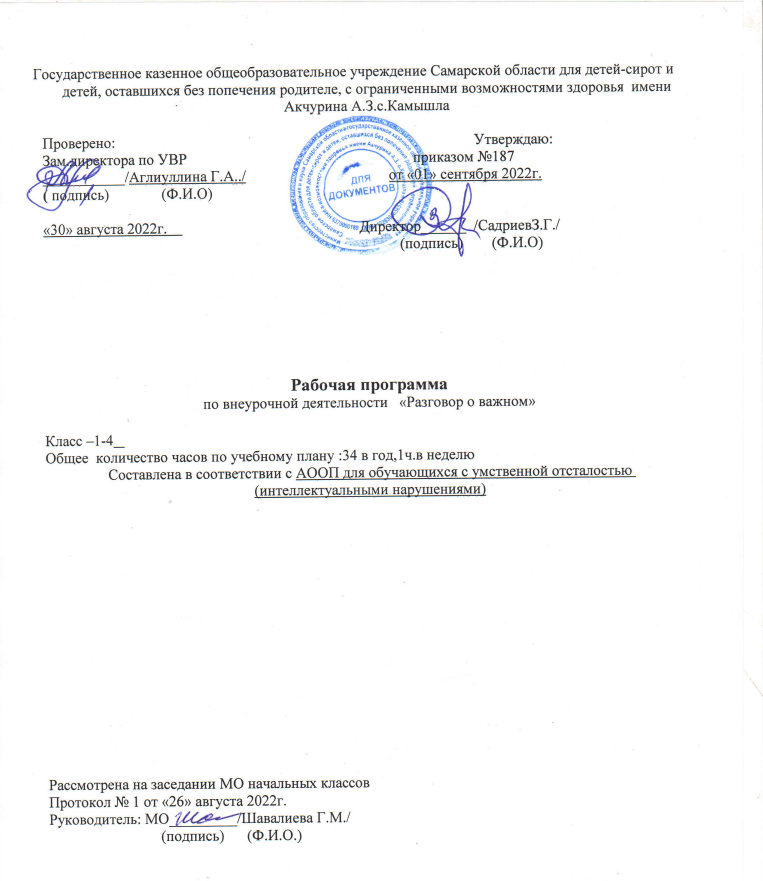 Рабочая программа предназначена для обучающихся с УО (1 -	4 класс) и cоставлена в соответствии с требованиями:Федерального закона от 29.12.2012 № 273 «Об образовании в Российской Федерации»;Приказа Минпросвещения от 31.05.2021 № 286 «Об утверждении федерального государственного образовательного стандарта начального общего образования»;Методических рекомендаций по использованию и включению в содержание процесса обучения и воспитания государственных символов Российской Федерации, направленных письмом Минпросвещения от 15.04.2022 № СК-295/06;Методических рекомендаций по уточнению понятия и содержания внеурочнойдеятельности в рамках реализации основных общеобразовательных программ, в том числе в части проектной деятельности, направленных письмом Минобрнауки от 18.08.2017 № 09-1672;Стратегии развития воспитания в Российской Федерации на период до 2025 года, утвержденной распоряжением Правительства от 29.05.2015 № 996-р;Требованиями федерального государственного образовательного стандарта образования обучающихся с умственной отсталостью (интеллектуальными нарушениями),С учётом планируемых результатов освоения адаптированная основная общеобразовательная программа образования обучающихся с умственной отсталостью(интеллектуальными нарушениями) вариант 1.Цель курса: формирование взглядов школьников на основе национальных ценностей через изучение центральных тем – патриотизм, гражданственность, историческое просвещение, нравственность, экология.Основными задачи:воспитание активной гражданской позиции, духовно-нравственное и патриотическое воспитание на основе национальных ценностей;совершенствование навыков общения со сверстниками и коммуникативных умений;повышение общей культуры обучающихся, углубление их интереса к изучению и сохранению истории и культуры родного края, России;развитие навыков совместной деятельности со сверстниками, становление качеств, обеспечивающих успешность участия в коллективной деятельности;формирование культуры поведения в информационной среде.Учебный курс предназначен для обучающихся 1–4-х классов; рассчитан на 1 час в неделю/34 часа в год в каждом классе.Содержание курса внеурочной деятельностиТемы занятий приурочены к государственным праздникам, знаменательным датам, традиционным праздникам, годовщинам со дня рождения известных людей – ученых, писателей, государственных деятелей и деятелей культуры:День знанийНаша страна – Россия165- лет со дня рождения К.Э. Циолковского День музыкиДень пожилого человека День учителяДень отцаМеждународный день школьных библиотек День народного единстваМы разные, мы вместе День материСимволы России ВолонтерыДень Героев Отечества День КонституцииТема Нового года. Семейные праздники и мечты РождествоДень снятия блокады Ленинграда160 лет со дня рождения К.С. Станиславского День Российской наукиРоссия и мирДень защитника Отечества Международный женский день110 лет со дня рождения советского писателя и поэта, автора слов гимнов РФ и СССР С.В. МихалковаДень воссоединения Крыма с Россией Всемирный день театраДень космонавтики. Мы – первыеПамять о геноциде советского народа нацистами и их пособниками День ЗемлиДень ТрудаДень Победы. Бессмертный полкДень детских общественных организаций Россия – страна возможностейПланируемые результаты освоения курса внеурочной деятельности Обучающиеся должны освоить:обладать нравственным потенциалом: воспринимать и понимать такие ценности как«Родина», «семья», «школа», «учитель», «природа», «дружба»;уважать старших и уметь дружить со сверстниками; уметь различать хорошие и плохие поступки людей;правильно оценивать свои действия и поведение одноклассников;соблюдать порядок и дисциплину в школе, в общественных местах, правила уличного движения;обладать познавательным потенциалом: быть наблюдательными, активными и прилежными в учебном труде, иметь устойчивый интерес к учению;обладать коммуникативным потенциалом: владеть простейшими коммуникативными умениями и навыками, уметь говорить и слушать; уметь сопереживать, сочувствовать; проявлять внимание и уважение к другим людям, к животным, природе; иметьсформированные первичные навыки саморегуляции;обладать художественным (эстетическим) потенциалом: иметь эстетическую восприимчивость предметов и явлений в окружающей природной и социальной среде;иметь позицию личностного собственного, индивидуального, эмоционально окрашенного отношения к произведениям искусства;обладать физическим потенциалом: соблюдать режим дня и правил личной гигиены, иметь стремление стать сильными, быстрыми, ловкими, закаленными.К личностным результатам освоения относятся:осознание себя как гражданина России; формирование чувства гордости за свою Родину;воспитание уважительного отношения к иному мнению, истории и культуре других народов;сформированность адекватных представлений о собственных возможностях, о насущно необходимом жизнеобеспечении;овладение начальными навыками адаптации в динамично изменяющемся и развивающемся мире;овладение социально-бытовыми навыками, используемыми в повседневной жизни;владение навыками коммуникации и принятыми нормами социального взаимодействия;способность к осмыслению социального окружения, своего места в нем, принятие соответствующих возрасту ценностей и социальных ролей;принятие и освоение социальной роли обучающегося, проявление социально значимых мотивов учебной деятельности;сформированность навыков сотрудничества с взрослыми и сверстниками в разных социальных ситуациях;воспитание эстетических потребностей, ценностей и чувств;развитие этических чувств, проявление доброжелательности, эмоционально- нравственной отзывчивости и взаимопомощи, проявление сопереживания к чувствам других людей;сформированность установки на безопасный, здоровый образ жизни, наличие мотивации к творческому труду, работе на результат, бережному отношению к материальным и духовным ценностям;проявление готовности к самостоятельной жизни.Тематическое планирование1–2-е классы3–4-е классы№Тема занятияФорма проведениязанятияЧасыЭОРДатаСентябрьСентябрьСентябрьСентябрьСентябрьСентябрь1Зачем я учусь?Викторина1school- collection.edu.ru/c ollection/edsoo.ru/Metodic heskie_videouroki.htmapkpro.ru/razgovo ry-o-vazhnom/05.092Где мы живём?Работа с интерактивнойкартой1school- collection.edu.ru/c ollection/edsoo.ru/Metodic heskie_videouroki.htmapkpro.ru/razgovo ry-o-vazhnom/12.093Мечтаю летатьРабота с интерактивнымикарточками1school- collection.edu.ru/c ollection/edsoo.ru/Metodic heskie_videouroki.htmapkpro.ru/razgovo ry-o-vazhnom/19.094Традиции моей семьиСемейные истории1school- collection.edu.ru/c ollection/edsoo.ru/Metodic heskie_videouroki.htmapkpro.ru/razgovo ry-o-vazhnom/26.09ОктябрьОктябрьОктябрьОктябрьОктябрьОктябрь5Если бы я былучителемГрупповая работа1school- collection.edu.ru/c ollection/edsoo.ru/Metodic heskie_videouroki.htmapkpro.ru/razgovo ry-o-vazhnom/03.106Отчество – отслова «отец»Творческая мастерская1school- collection.edu.ru/c ollection/edsoo.ru/Metodic heskie_videouroki.htmapkpro.ru/razgovo ry-o-vazhnom/10.107Я хочу увидетьмузыкуМузыкальная гостиная1school- collection.edu.ru/c ollection/edsoo.ru/Metodic heskie_videouroki.htmapkpro.ru/razgovo ry-o-vazhnom/17.108Я и моя семьяСтроим семейное древо1school- collection.edu.ru/c ollection/edsoo.ru/Metodic heskie_videouroki.htmapkpro.ru/razgovo ry-o-vazhnom/24.10НоябрьНоябрьНоябрьНоябрьНоябрьНоябрь9Что такоеединство народаРабота с интерактивнойкартой1school- collection.edu.ru/c ollection/edsoo.ru/Metodic heskie_videouroki.htmapkpro.ru/razgovo ry-o-vazhnom/07.11.10Память временВикторина1school- collection.edu.ru/c ollection/edsoo.ru/Metodic heskie_videouroki.htmapkpro.ru/razgovo ry-o-vazhnom/14.1111Самое главноеслово на землеТворческая мастерская1school- collection.edu.ru/c ollection/edsoo.ru/Metodic heskie_videouroki.htmapkpro.ru/razgovo ry-o-vazhnom/21.1112Что такое герб?Какие в нашей стране есть символыРабота с интерактивными карточками1school- collection.edu.ru/c ollection/edsoo.ru/Metodic heskie_videouroki.htmapkpro.ru/razgovo ry-o-vazhnom/28.11ДекабрьДекабрьДекабрьДекабрьДекабрьДекабрь13Если ты добрый,это хорошоМультконцерт1school- collection.edu.ru/c ollection/edsoo.ru/Metodic heskie_videouroki.htmapkpro.ru/razgovo ry-o-vazhnom/05.1214С чего начинаетсяРодинаЭвристическая беседа1school- collection.edu.ru/c ollection/edsoo.ru/Metodic heskie_videouroki.htmapkpro.ru/razgovo ry-o-vazhnom/12.1215Где записаныправа человека?Эвристическая беседа1school- collection.edu.ru/c ollection/edsoo.ru/Metodic heskie_videouroki.htmapkpro.ru/razgovo ry-o-vazhnom/19.1216Светлый праздник РождестваТворческая работа1school- collection.edu.ru/c ollection/edsoo.ru/Metodic heskie_videouroki.htmapkpro.ru/razgovo ry-o-vazhnom/26.12ЯнварьЯнварьЯнварьЯнварьЯнварьЯнварь17Умеем ли мымечтать?Конкурс рисунков1school- collection.edu.ru/c ollection/edsoo.ru/Metodic heskie_videouroki.htmapkpro.ru/razgovo ry-o-vazhnom/9.0118Виртуальный я –что можно и что нельзя?Интерактивная игра1school- collection.edu.ru/c ollection/edsoo.ru/Metodic heskie_videouroki.htmapkpro.ru/razgovo ry-o-vazhnom/16.0119...осталась однаТаняБеседа1school- collection.edu.ru/c ollection/edsoo.ru/Metodic heskie_videouroki.htmapkpro.ru/razgovo ry-o-vazhnom/23.0120Мы идём в театр. А что это значит?Виртуальная экскурсия1school- collection.edu.ru/c ollection/edsoo.ru/Metodic heskie_videouroki.htmapkpro.ru/razgovo ry-o-vazhnom/30.01.ФевральФевральФевральФевральФевральФевраль21Как становятсяучёными?Викторина1school- collection.edu.ru/c ollection/edsoo.ru/Metodic heskie_videouroki.htmapkpro.ru/razgovo ry-o-vazhnom/6.0222Россия и мирВикторина1school- collection.edu.ru/c ollection/edsoo.ru/Metodic heskie_videouroki.htmapkpro.ru/razgovo ry-o-vazhnom/13.0223Кому я хочу сказать «спасибо»?Обсуждение фильма о войне1school- collection.edu.ru/c ollection/edsoo.ru/Metodic heskie_videouroki.htmapkpro.ru/razgovo ry-o-vazhnom/20.0224Заряд на добрыеделаБеседа127.02МартМартМартМартМартМарт25Мамы разныеважныТворческая работа:рисунок1school- collection.edu.ru/c ollection/edsoo.ru/Metodic heskie_videouroki.htmapkpro.ru/razgovo ry-o-vazhnom/06.0326Что такое гимн?Работа с книжнымтекстом1school- collection.edu.ru/c ollection/edsoo.ru/Metodic heskie_videouroki.htmapkpro.ru/razgovo ry-o-vazhnom/13.0327Путешествие по КрымуВиртуальная экскурсия1school- collection.edu.ru/c ollection/edsoo.ru/Metodic heskie_videouroki.htmapkpro.ru/razgovo ry-o-vazhnom/27.03АпрельАпрельАпрельАпрельАпрельАпрель28Какие поступки делают человека великим? (о первом полетечеловека в космосОбсуждение фильма«Гагарин. Первый в космосе»1school- collection.edu.ru/c ollection/edsoo.ru/Metodic heskie_videouroki.htmapkpro.ru/razgovo ry-o-vazhnom/03.0429Надо ли вспоминатьпрошлое?Конкурс стихов1school- collection.edu.ru/c ollection/edsoo.ru/Metodic heskie_videouroki.htmapkpro.ru/razgovo ry-o-vazhnom/10.0430Где можно увидетьнетронутуюВиртуальная экскурсия1school- collection.edu.ru/c ollection/edsoo.ru/Metodic heskie_videouroki.htmapkpro.ru/razgovo ry-o-vazhnom/17.04природу?31Без труда не выловишь рыбкуиз прудаБеседа с ветеранами труда124.04МайМайМайМайМайМай32Мужество, честь, отвага.Что это и откуда берётся в человеке?Встреча с ветеранами1school- collection.edu.ru/c ollection/edsoo.ru/Metodic heskie_videouroki.htmapkpro.ru/razgovo ry-o-vazhnom/15.0533Вместе веселошагать по просторамРабота свидеоматериалами1school- collection.edu.ru/c ollection/edsoo.ru/Metodic heskie_videouroki.htmapkpro.ru/razgovo ry-o-vazhnom/22.0534Мой самыйсчастливый деньТворческий конкурс1school- collection.edu.ru/c ollection/edsoo.ru/Metodic heskie_videouroki.htmapkpro.ru/razgovo ry-o-vazhnom/29.05№Тема занятияФорма проведениязанятияЧасыЦОР/ЭОРДатаСентябрьСентябрьСентябрьСентябрьСентябрь1ЗачемОбразовательный квиз1school-05.09намcollection.edu.ru/знания?collection/2От поколения кБеседа112.09поколению:edsoo.ru/Metodicлюбовь россиян кheskie_videourokРодинеi.htm3Мечтаю летатьРабота с интерактивнымикарточками1apkpro.ru/razgovo ry-o-vazhnom/19.094Как создаютсяСемейные истории1apkpro.ru/razgovo ry-o-vazhnom/26.09традиции?ОктябрьОктябрьОктябрьОктябрьОктябрь5Какие бываютБеседа1school-03.10учителя: Левcollection.edu.ru/Николаевичcollection/ТолстойТолстойedsoo.ru/Metodic6Отчество – отБеседа1edsoo.ru/Metodic10.10слова “отец”heskie_videouroki.htm7Я хочу услышатьМузыкальная гостиная1i.htm17.10музыкуapkpro.ru/razgovo8Петр и ФевронияРабота с иллюстрациями1apkpro.ru/razgovo24.10Муромскиеry-o-vazhnom/НоябрьНоябрьНоябрьНоябрьНоябрь9Когда мы едины -мы непобедимыРабота с интерактивнойкартой1school- collection.edu.ru/ collection/edsoo.ru/Metodic heskie_videourok i.htmapkpro.ru/razgovo ry-o-vazhnom/07.11.10Память временГрупповое обсуждение1school- collection.edu.ru/ collection/edsoo.ru/Metodic heskie_videourok i.htmapkpro.ru/razgovo ry-o-vazhnom/14.1111Материнское сердце чащебьется(С. Федин)Творческая мастерская1school- collection.edu.ru/ collection/edsoo.ru/Metodic heskie_videourok i.htmapkpro.ru/razgovo ry-o-vazhnom/21.1112Что может герб нам рассказать ?Работа с видеорядом1school- collection.edu.ru/ collection/edsoo.ru/Metodic heskie_videourok i.htmapkpro.ru/razgovo ry-o-vazhnom/28.11ДекабрьДекабрьДекабрьДекабрьДекабрь13Что я могусделать для других?Групповое обсуждение1school- collection.edu.ru/ collection/edsoo.ru/Metodic heskie_videourok i.htmapkpro.ru/razgovo ry-o-vazhnom/05.1214История Отечества - история каждогоиз насРабота с Галереей героев1school- collection.edu.ru/ collection/edsoo.ru/Metodic heskie_videourok i.htmapkpro.ru/razgovo ry-o-vazhnom/12.1215Мои права иобязанности: в чем разница?Эвристическая беседа1school- collection.edu.ru/ collection/edsoo.ru/Metodic heskie_videourok i.htmapkpro.ru/razgovo ry-o-vazhnom/09.1216Светлый праздникРождестваПишем письмо ДедуМорозу1school- collection.edu.ru/ collection/edsoo.ru/Metodic heskie_videourok i.htmapkpro.ru/razgovo ry-o-vazhnom/26.12ЯнварьЯнварьЯнварьЯнварьЯнварь17О чем мымечтаем?Беседа1school- collection.edu.ru/ collection/edsoo.ru/Metodic heskie_videourok i.htmapkpro.ru/razgovo ry-o-vazhnom/9.0118Виртуальный я - что можно и чтонельзяИнтерактивная игра1school- collection.edu.ru/ collection/edsoo.ru/Metodic heskie_videourok i.htmapkpro.ru/razgovo ry-o-vazhnom/16.0119Писала девочкадневник…Работа с книжнымтекстом1school- collection.edu.ru/ collection/edsoo.ru/Metodic heskie_videourok i.htmapkpro.ru/razgovo ry-o-vazhnom/23.0120С чего начинается театр?Виртуальная экскурсия1school- collection.edu.ru/ collection/edsoo.ru/Metodic heskie_videourok i.htmapkpro.ru/razgovo ry-o-vazhnom/30.01ФевральФевральФевральФевральФевраль21Откуда берутся научныеоткрытия?Викторина1school- collection.edu.ru/ collection/edsoo.ru/Metodic heskie_videourok i.htm6.0222Россия в миреОбсуждение публикаций1school- collection.edu.ru/ collection/edsoo.ru/Metodic heskie_videourok i.htm13.0223Хорошие дела не ждутблагодарности?(ко ДнюЛитературная гостиная: конкурс стихов1school- collection.edu.ru/ collection/edsoo.ru/Metodic heskie_videourok i.htm20.02защитникаОтечества)apkpro.ru/razgovo ry-o-vazhnom/24Дарить добро…Беседа1apkpro.ru/razgovo ry-o-vazhnom/27.02МартМартМартМартМарт25Обычный маминденьТворческий флешмоб1school- collection.edu.ru/ collection/edsoo.ru/Metodic heskie_videourok i.htmapkpro.ru/razgovo ry-o-vazhnom/06.0326Гимн РоссииРабота с книжнымтекстом1school- collection.edu.ru/ collection/edsoo.ru/Metodic heskie_videourok i.htmapkpro.ru/razgovo ry-o-vazhnom/13.0327Путешествие по КрымуВиртуальная экскурсия1school- collection.edu.ru/ collection/edsoo.ru/Metodic heskie_videourok i.htmapkpro.ru/razgovo ry-o-vazhnom/20.03АпрельАпрельАпрельАпрельАпрель28Какие поступки делают человека великим? (о первом полете человека вкосмос)Обсуждение фильма«Время Первых»1school- collection.edu.ru/ collection/edsoo.ru/Metodic heskie_videourok i.htmapkpro.ru/razgovo ry-o-vazhnom/03.0429Надо ливспоминать прошлое?Конкурс стихов1school- collection.edu.ru/ collection/edsoo.ru/Metodic heskie_videourok i.htmapkpro.ru/razgovo ry-o-vazhnom/10.0430Дом для дикойприродыРабота свидеоматериалами1school- collection.edu.ru/ collection/edsoo.ru/Metodic heskie_videourok i.htmapkpro.ru/razgovo ry-o-vazhnom/17.0431Не надо боятьсятрудностейБеседа1school- collection.edu.ru/ collection/edsoo.ru/Metodic heskie_videourok i.htmapkpro.ru/razgovo ry-o-vazhnom/24.04МайМайМайМайМай32Что такое подвиг?Встреча с ветеранами1school- collection.edu.ru/ collection/edsoo.ru/Metodic heskie_videourok i.htmapkpro.ru/razgovo ry-o-vazhnom/15.0533Вместе весело шагать попросторам…Работа свидеоматериалами1school- collection.edu.ru/ collection/edsoo.ru/Metodic heskie_videourok i.htmapkpro.ru/razgovo ry-o-vazhnom/22.0534Разделяя счастье с другим, мы умножаем счастье (П. Коэльо)Творческий конкурс1school- collection.edu.ru/ collection/edsoo.ru/Metodic heskie_videourok i.htmapkpro.ru/razgovo ry-o-vazhnom/29.05